ПАМЯТКА ЗАСТРОЙЩИКУДЛЯ ПОЛУЧЕНИЯ  МУНИЦИПАЛЬНЫХ УСЛУГ  В СФЕРЕ СТРОИТЕЛЬСТВА ЧЕРЕЗ ЕПГУДля получения государственной (муниципальной) услуги через Единый портал государственных услуг Российской Федерации (далее - ЕПГУ) необходимо получить квалифицированную электронную подпись юридического лица и зарегистрироваться на сайте ЕПГУ www.gosuslugi.ru.РЕГИСТРАЦИЯ НА ЕПГУРегистрация пользователей на ЕПГУ в качестве физических и/или юридических лиц подробно расписана на сайте Мининформполитики Чувашии в разделе Деятельность - Информационные технологии - Электронное правительство - Единый портал государственных и муниципальных услуг (функций) (Госуслуги) - Порядок регистрации на ЕПГУ (http://info.cap.ru/action/activity/it/e-gov/portal-gov-services/registration-epgu).ПОЛУЧЕНИЕ КВАЛИФИЦИРОВАННОЙ ЭЛЕКТРОННОЙ ПОДПИСИДля регистрации юридического лица на ЕПГУ необходимо наличие квалифицированной электронной подписи (далее - КЭП) юридического лица.При обращении за получением КЭП юридическими лицами требуются: учредительные документы, документ, подтверждающий факт внесения записи о юридическом лице в Единый государственный реестр юридических лиц, свидетельство о постановке на учет в налоговом органе заявителя. Уполномоченному представителю от организации также необходимо иметь при себе документ, удостоверяющий личность и доверенность на получение КЭП.Выдача КЭП осуществляется удостоверяющими центрами, аккредитованными Министерством связи и массовых коммуникаций Российской Федерации. Перечень аккредитованных удостоверяющих центров размещен на сайте Минкомсвязи России: http://minsvyaz.ru/ru/activity/govservices/2/#section-list-of-accredited-organizations Порядок получения, стоимость и сроки изготовления КЭП определяются регламентом удостоверяющего центра. Дополнительную информацию можно получить на официальном сайте соответствующего удостоверяющего центра.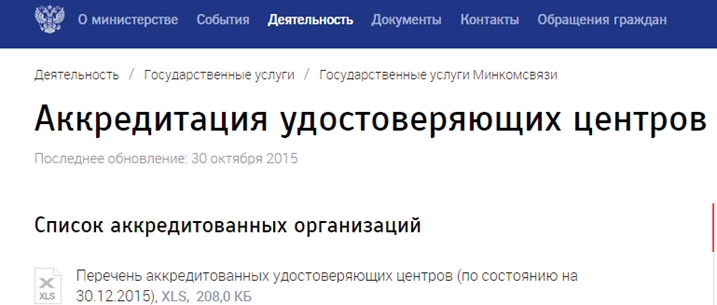 Для получения государственной (муниципальной) услуги через Единый портал государственных услуг Российской Федерации (далее - ЕПГУ) необходимо получить квалифицированную электронную подпись юридического лица и зарегистрироваться на сайте ЕПГУ www.gosuslugi.ru.РЕГИСТРАЦИЯ НА ЕПГУРегистрация пользователей на ЕПГУ в качестве физических и/или юридических лиц подробно расписана на сайте Мининформполитики Чувашии в разделе Деятельность - Информационные технологии - Электронное правительство - Единый портал государственных и муниципальных услуг (функций) (Госуслуги) - Порядок регистрации на ЕПГУ(http://info.cap.ru/action/activity/it/e-gov/portal-gov-services/registration-epgu).ПОЛУЧЕНИЕ КВАЛИФИЦИРОВАННОЙ ЭЛЕКТРОННОЙ ПОДПИСИДля регистрации юридического лица на ЕПГУ необходимо наличие квалифицированной электронной подписи (далее - КЭП) юридического лица.При обращении за получением КЭП юридическими лицами требуются: учредительные документы, документ, подтверждающий факт внесения записи о юридическом лице в Единый государственный реестр юридических лиц, свидетельство о постановке на учет в налоговом органе заявителя. Уполномоченному представителю от организации также необходимо иметь при себе документ, удостоверяющий личность и доверенность на получение КЭП.Выдача КЭП осуществляется удостоверяющими центрами, аккредитованными Министерством связи и массовых коммуникаций Российской Федерации.Перечень аккредитованных удостоверяющих центров размещен на сайте Минкомсвязи России:http://minsvyaz.ru/ru/activity/govservices/2/#section-list-of-accredited-organizationsПорядок получения, стоимость и сроки изготовления КЭП определяются регламентом удостоверяющего центра. Дополнительную информацию можно получить на официальном сайте соответствующего удостоверяющего центра.СПИСОКорганизаций по выдаче квалифицированных электронных подписейв Чувашской РеспубликеОБРАЩЕНИЕ ЗАЯВИТЕЛЯ ПО ВОПРОСУ ПРЕДОСТАВЛЕНИЯ УСЛУГДля получения услуги через ЕПГУ необходимо войти в личный кабинет, выбрать соответствующий исполнительный орган государственной власти или орган местного самоуправления и интересующую услугу.В Чувашской Республике услуги в сфере строительства «Подготовка и выдача градостроительного плана земельного участка», «Выдача разрешения на строительство, реконструкцию объекта капитального строительства и индивидуальное строительство» и «Выдача разрешения на ввод объекта в эксплуатацию» предоставляются всеми администрациями городских округов (5 ед.), муниципальных районов (21 ед.), городских и сельских поселений (291 ед.).Электронные услуги размещены на сайте Министерства строительства, архитектуры и жилищно-коммунального хозяйства Чувашской Республики: https://www.gosuslugi.ru/structure/2100000010000000385.В одной интерактивной форме размещены все органы местного самоуправления Чувашии (317 ед.).Последовательность действий на портале Госуслуги:Перечень предоставляемых услуг в сфере строительства в электронном виде в Чувашской РеспубликеПодготовка и выдача разрешений на строительствоУслуга по подготовке и выдаче разрешения на строительство предоставляется органами местного самоуправления по месту нахождения земельного участка, за исключением случаев предусмотренных Градостроительным кодексом Российской Федерации.Заявление о выдаче разрешения на строительство и документы                                (в соответствии с требованиями ст. 51 Градостроительного кодекса Российской Федерации) можно подать в электронном виде через ЕПГУ                                          (ссылка в сети Интернет):https://www.gosuslugi.ru/321799/3/infoПосле заполнения и отправки заявления, оповещения о ходе исполнения административных процедур, производимых в рамках предоставления услуги, направляются на указанные в заявлении мобильный телефон или электронную почту.Услуга по подготовке и выдаче разрешения на строительство предоставляется в течение 7 рабочих днейВыдача градостроительного плана земельного участкаМуниципальная услуга по выдаче градостроительного плана земельного участка предоставляется уполномоченным органом местного самоуправления  по месту нахождения земельного участка.Заявление о выдаче градостроительного плана можно подать в электронном виде через ЕПГУ (ссылка в сети Интернет):https://www.gosuslugi.ru/321891/1/infoПосле заполнения и отправки заявления, оповещения о ходе исполнения административных процедур, производимых в рамках предоставления услуги, направляются на указанные в заявлении мобильный телефон или электронную почту.Муниципальная услуга по выдаче градостроительного плана земельного участка предоставляется в течение 20 рабочих дней.Подготовка и выдача разрешений на ввод объекта в эксплуатациюУслуга по подготовке и выдаче разрешения на ввод объекта в эксплуатацию предоставляется органом местного самоуправления по месту нахождения земельного участка, за исключением случаев предусмотренных Градостроительным кодексом Российской Федерации.Заявление о выдаче разрешения на ввод объекта в эксплуатацию (в соответствии с требованиями ст. 55 Градостроительного кодекса Российской Федерации) можно подать в электронном виде через ЕПГУ (ссылка в сети Интернет):https://www.gosuslugi.ru/321798/1/infoПосле заполнения и отправки заявления, оповещения о ходе исполнения административных процедур, производимых в рамках предоставления услуги, направляются на указанные в заявлении мобильный телефон или электронную почту.Услуга по подготовке и выдаче разрешения на ввод объекта в эксплуатацию предоставляется в течение 7 рабочих дней.СПИСОКорганизаций по выдаче квалифицированных электронных подписей в Чувашской РеспубликеОБРАЩЕНИЕ ЗАЯВИТЕЛЯ ПО ВОПРОСУ ПРЕДОСТАВЛЕНИЯ УСЛУГДля получения услуги через ЕПГУ необходимо войти в личный кабинет, выбрать соответствующий исполнительный орган государственной власти или орган местного самоуправления и интересующую услугу.В Чувашской Республике услуги в сфере строительства «Подготовка и выдача градостроительного плана земельного участка», «Выдача разрешения на строительство, реконструкцию объекта капитального строительства и индивидуальное строительство» и «Выдача разрешения на ввод объекта в эксплуатацию» предоставляются всеми администрациями городских округов (5 ед.), муниципальных районов (21 ед.), городских и сельских поселений (291 ед.).Электронные услуги размещены на сайте Министерства строительства, архитектуры и жилищно-коммунального хозяйства Чувашской Республики: https://www.gosuslugi.ru/structure/2100000010000000385. В одной интерактивной форме размещены все органы местного самоуправления Чувашии (317 ед.).Последовательность действий на портале Госуслуги: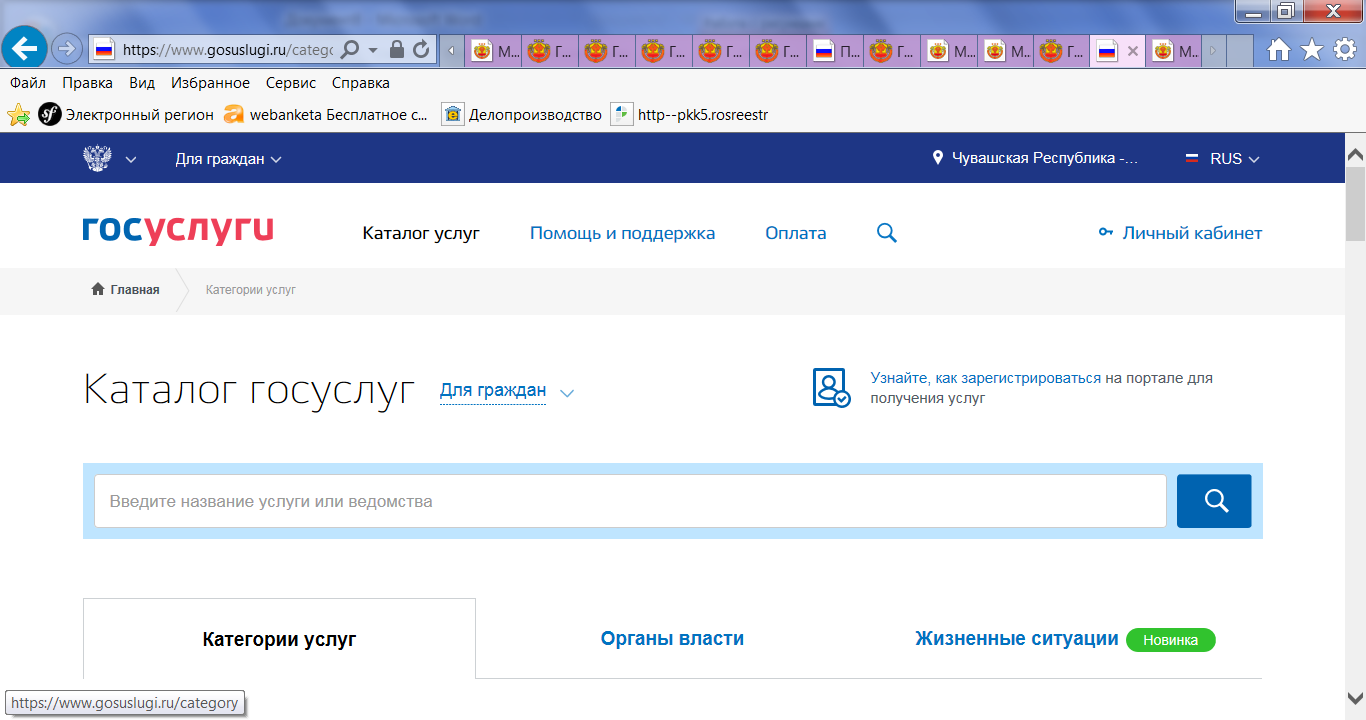 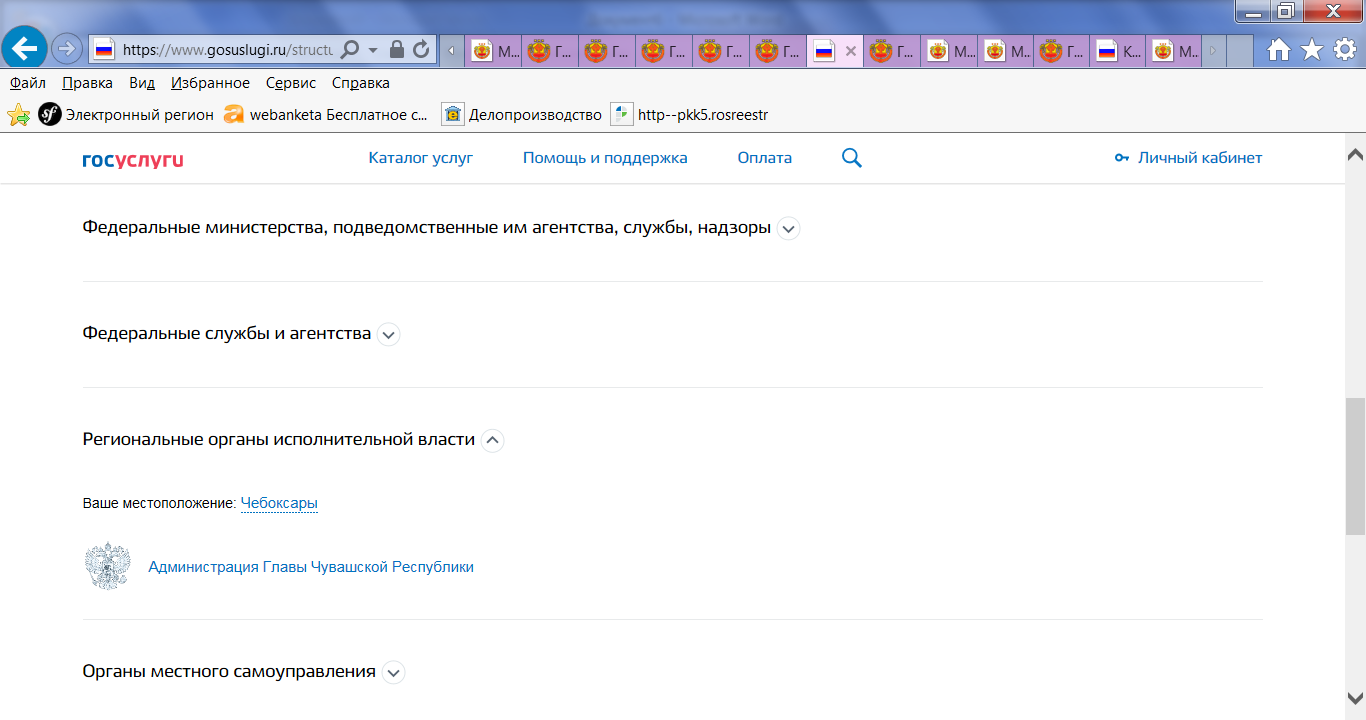 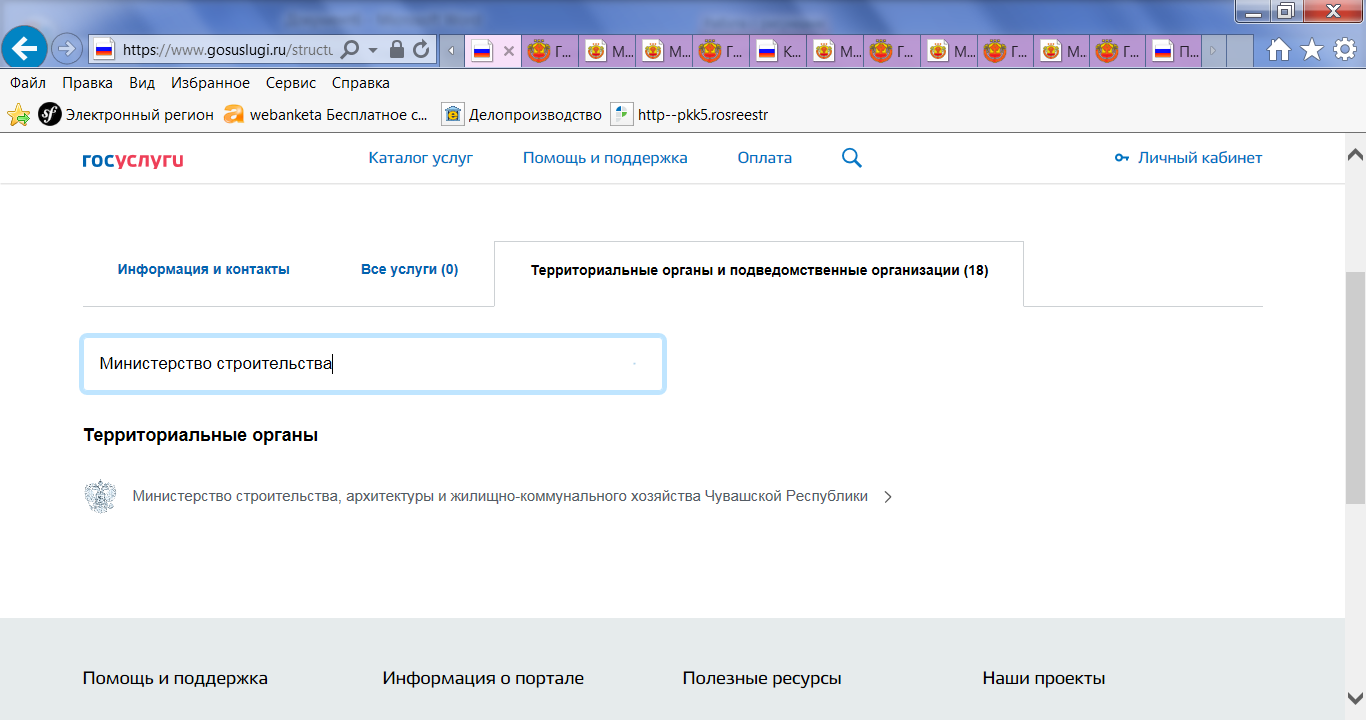 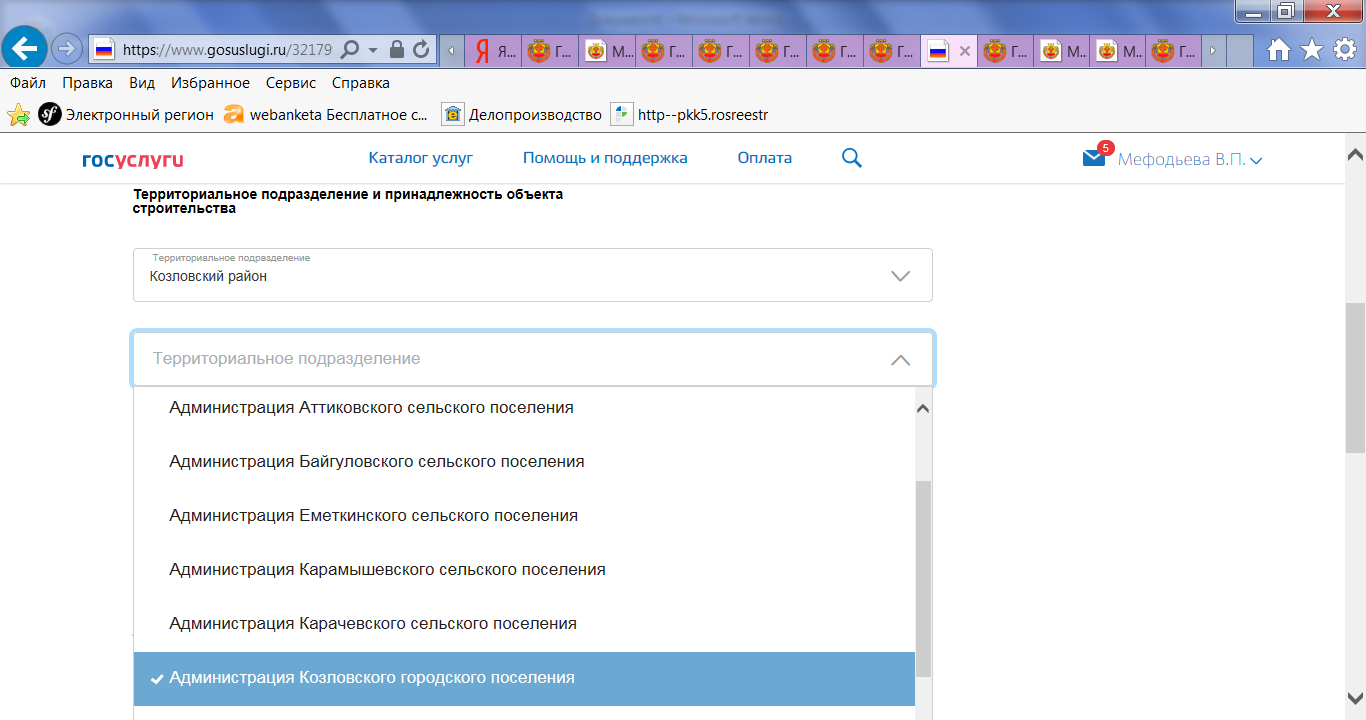 Перечень предоставляемых услуг в сфере строительства в электронном виде в Чувашской Республике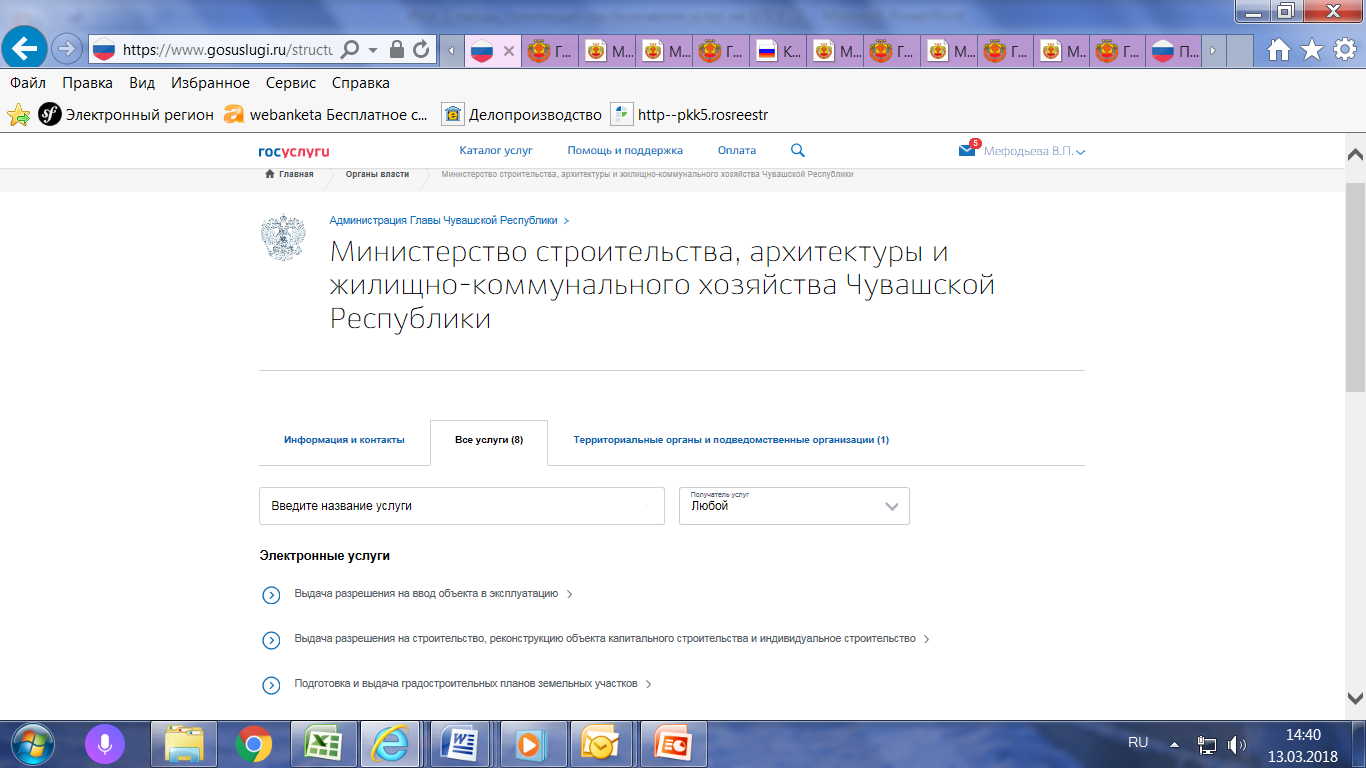 Подготовка и выдача разрешений на строительствоУслуга по подготовке и выдаче разрешения на строительство предоставляется органами местного самоуправления по месту нахождения земельного участка, за исключением случаев предусмотренных Градостроительным кодексом Российской Федерации.Заявление о выдаче разрешения на строительство и документы                                (в соответствии с требованиями ст. 51 Градостроительного кодекса Российской Федерации) можно подать в электронном виде через ЕПГУ                                          (ссылка в сети Интернет): https://www.gosuslugi.ru/321799/3/infoПосле заполнения и отправки заявления, оповещения о ходе исполнения административных процедур, производимых в рамках предоставления услуги, направляются на указанные в заявлении мобильный телефон или электронную почту.Услуга по подготовке и выдаче разрешения на строительство предоставляется в течение 7 рабочих дней.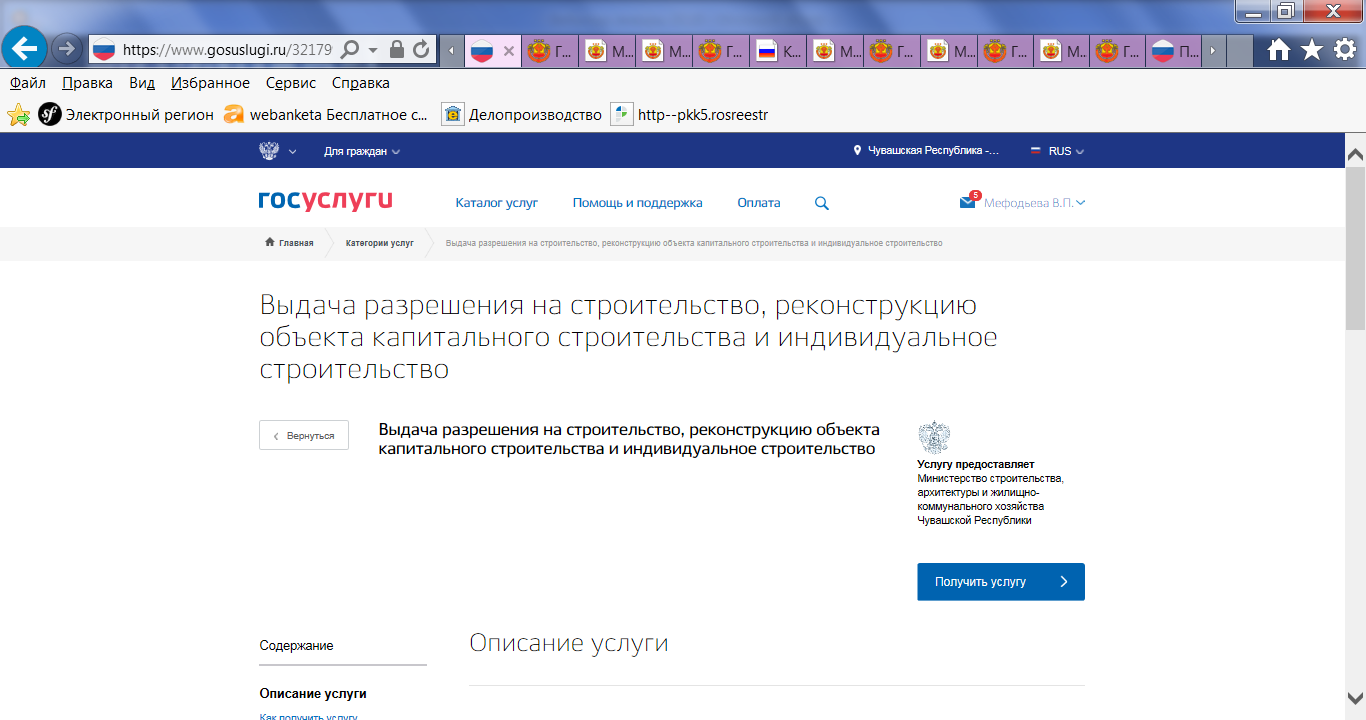 Выдача градостроительного плана земельного участкаМуниципальная услуга по выдаче градостроительного плана земельного участка предоставляется уполномоченным органом местного самоуправления  по месту нахождения земельного участка.Заявление о выдаче градостроительного плана можно подать в электронном виде через ЕПГУ (ссылка в сети Интернет):https://www.gosuslugi.ru/321891/1/infoПосле заполнения и отправки заявления, оповещения о ходе исполнения административных процедур, производимых в рамках предоставления услуги, направляются на указанные в заявлении мобильный телефон или электронную почту.Муниципальная услуга по выдаче градостроительного плана земельного участка предоставляется в течение 20 рабочих дней.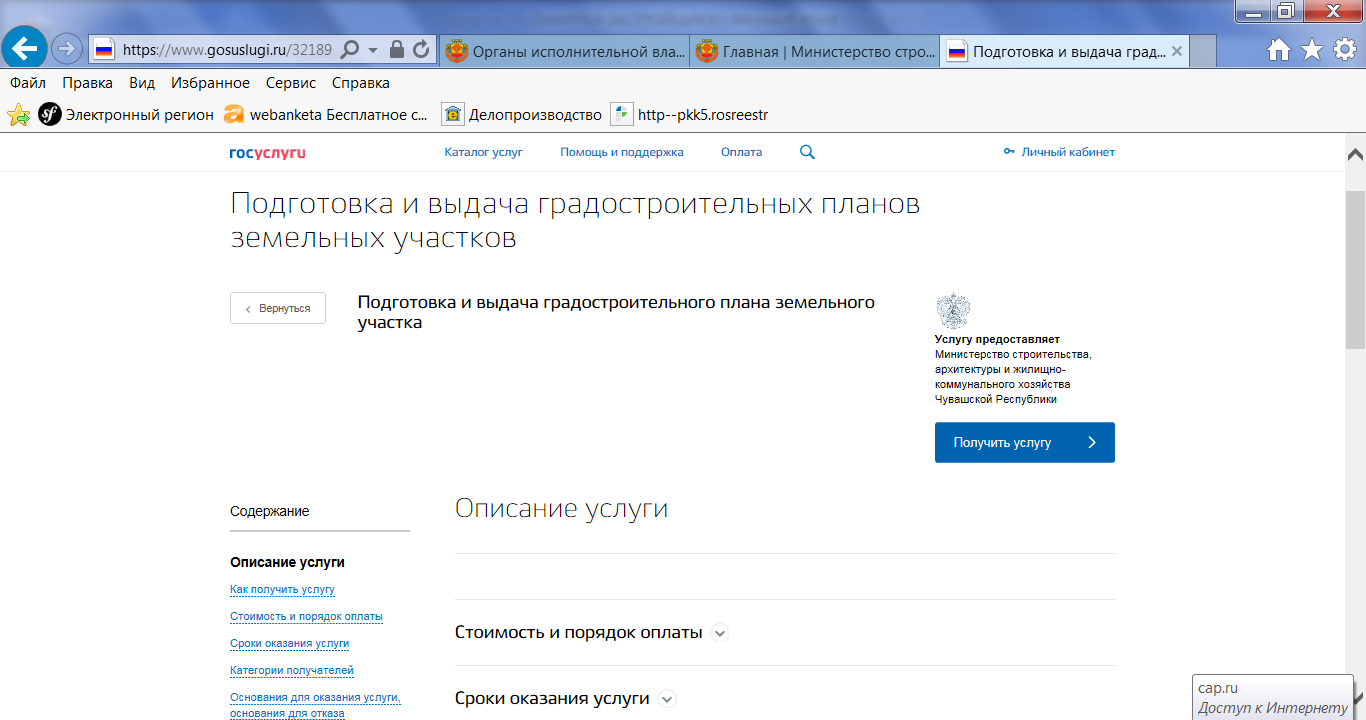 Подготовка и выдача разрешений на ввод объекта в эксплуатациюУслуга по подготовке и выдаче разрешения на ввод объекта в эксплуатацию предоставляется органом местного самоуправления по месту нахождения земельного участка, за исключением случаев предусмотренных Градостроительным кодексом Российской Федерации.Заявление о выдаче разрешения на ввод объекта в эксплуатацию (в соответствии с требованиями ст. 55 Градостроительного кодекса Российской Федерации) можно подать в электронном виде через ЕПГУ (ссылка в сети Интернет):https://www.gosuslugi.ru/321798/1/infoПосле заполнения и отправки заявления, оповещения о ходе исполнения административных процедур, производимых в рамках предоставления услуги, направляются на указанные в заявлении мобильный телефон или электронную почту.Услуга по подготовке и выдаче разрешения на ввод объекта в эксплуатацию предоставляется в течение 7 рабочих дней.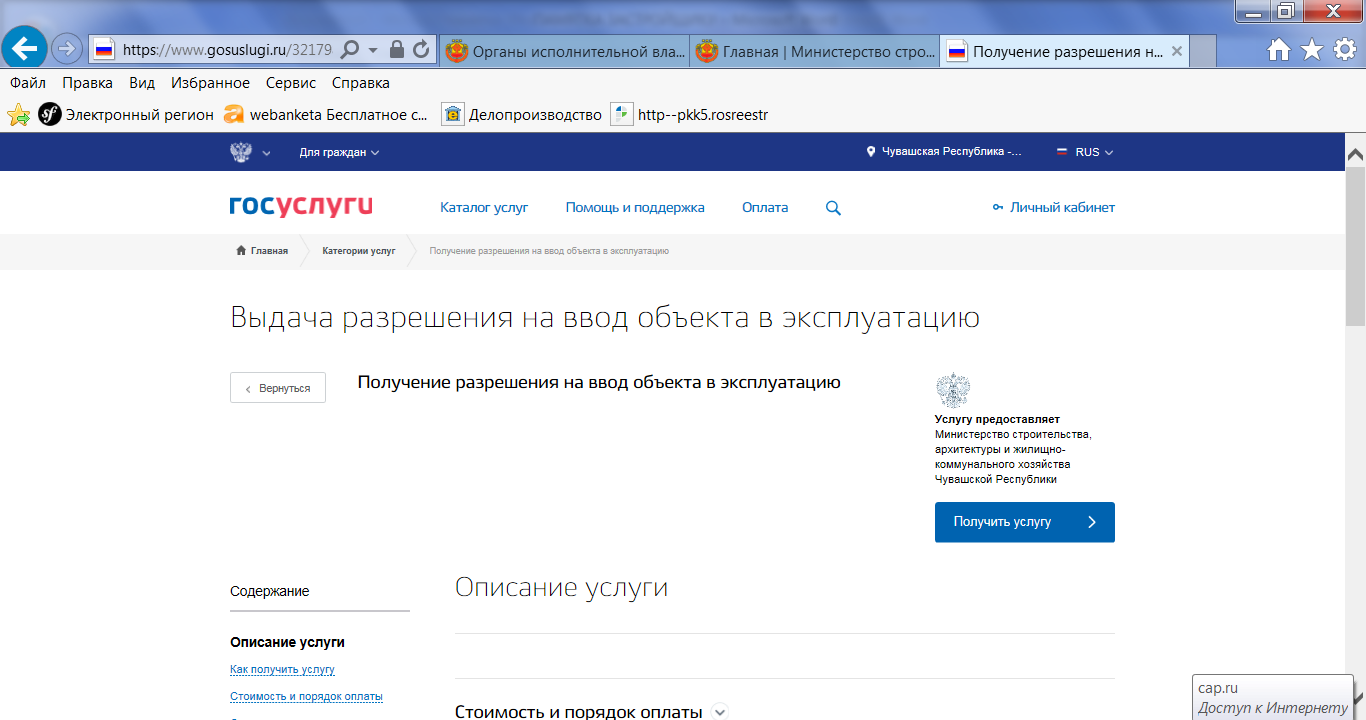 Наименование организацииКонтактная информацияЗАО «Инфанет»Адрес: 428000, г.Чебоксары, 
пр. М.Горького, 10, каб. 9/2
Телефоны: (8352) 320-320, (8352) 23-00-14
E-mail: info@infanet.ru.
Сайт: http://www.infanet.ru/ООО «Информационно-кадровый центр «Эталон»Адрес: 428000, г.Чебоксары, 
ул. К. Маркса, д.52, корп. 2, 
офис 234 
Телефоны: 8(8352) 22-02-31, 22-02-33, 
37-81-11
E-mail: ikc@etalon-r21.ru 
Сайт: http://etalon-ikc.ruООО «Компания «Тензор»Адрес: 428032, г. Чебоксары, 
ул. Композиторов Воробьевых, д. 5, офис 211. 
Телефоны: 8(8352) 20-55-12
E-mail: info@cheboksary.tensor.ru
Сайт: https://tensor.ru/branches/cheboksariООО «Центр Информационной
Безопасности»Адрес: 428018, г.Чебоксары, ул. Академика Крылова, д.13Телефоны: +7 (495) 419-06-60,+7 (8352) 230-300E-mail: info@cis21.ruСайт: http://www.cis21.ru/АО «Единая электронная торговая площадка»(точка выдачи)Адрес: 428000, г. Чебоксары, ул. Ярославская, д. 74, этаж 11Телефон: 8 800 200-18-77, доб. 2808Сайт: https://www.roseltorg.ru/Наименование организацииКонтактная информацияЗАО «Инфанет»Адрес: 428000, г.Чебоксары, 
пр. М.Горького, 10, каб. 9/2
Телефоны: (8352) 320-320, (8352) 23-00-14
E-mail: info@infanet.ru.
Сайт: http://www.infanet.ru/ООО «Информационно-кадровый центр «Эталон»Адрес: 428000, г.Чебоксары, 
ул. К. Маркса, д.52, корп. 2, 
офис 234 
Телефоны: 8(8352) 22-02-31, 22-02-33, 
37-81-11
E-mail: ikc@etalon-r21.ru 
Сайт: http://etalon-ikc.ruООО «Компания «Тензор»Адрес: 428032, г. Чебоксары, 
ул. Композиторов Воробьевых, д. 5, офис 211. 
Телефоны: 8(8352) 20-55-12
E-mail: info@cheboksary.tensor.ru
Сайт: https://tensor.ru/branches/cheboksariООО «Центр Информационной
Безопасности»Адрес: 428018, г.Чебоксары, ул. Академика Крылова, д.13Телефоны: +7 (495) 419-06-60, +7 (8352) 230-300E-mail: info@cis21.ruСайт: http://www.cis21.ru/АО «Единая электронная торговая площадка» (точка выдачи)Адрес: 428000, г. Чебоксары, ул. Ярославская, д. 74, этаж 11Телефон: 8 800 200-18-77, доб. 2808Сайт: https://www.roseltorg.ru/ 